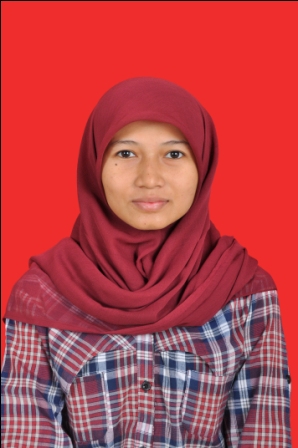 Hormat saya,Ridha Sabrina, A.Md